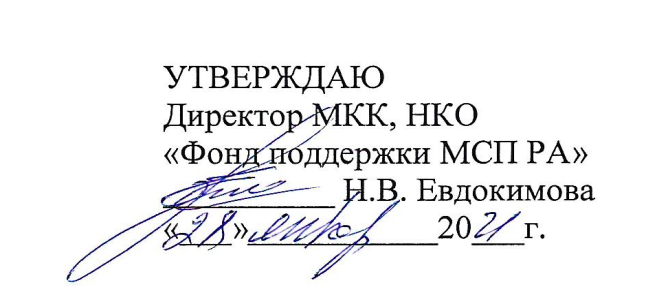 Результаты деятельности МКК, НКО «Фонд поддержки МСП РА» за 2020 год  I. МИКРОФИНАНСОВАЯ ДЕЯТЕЛЬНОСТЬ ФОНДАКапитализация на 31.12.2020 г.:  396 488 897,9 рублей.Активные займы на сумму: 247 922 447,21  рублей.Количество активных займов: 285Выдано займов: 243 на сумму: 271 624 424,25 рублей.Всего за период реализации государственной поддержки малого и среднего предпринимательства в рамках подпрограммы «Развитие малого и среднего предпринимательства»:Выдано займов на сумму: 993 052 924,25 рублей.Количество субъектов малого и среднего предпринимательства (далее – СМСП) получивших заем: 1 3101.1. Источники формирования финансовой базы:Капитализация Фонда на 31.12.2020 г. составила 396 488 897,9 рублей. На конец отчетного периода остаток денежных средств размещенных на расчетных счетах составил 151 299 216,92 рублей.1.2. Анализ изменения получения микрозайма по отраслям деятельности:По итогам работы Фонда в 2020 году количество выданных займов составило 243 займа, что в сравнении с показателями 2019 года (107 займов) на 136 займов или на 227% больше. В отчетном периоде наблюдается увеличение доли получателей займов в сфере сельского хозяйства, что составило 32,5%% от общего количества займов, доля получателей займов в сфере торговли составило 18,5% от общего количества займов.   Самые высокие показатели востребованности заемных средств в сегментах сельского хозяйства, производства и торговли. Так, сумма выданных займов в сфере сельского хозяйства увеличилось в 2,6 раза (74 585 000 рублей по сравнению с 28 507 500 рублей годом ранее), в сфере производства – в 3,7 раза (65 662 424 рубля по сравнению с 17 805 000 рублей годом ранее), а в сфере туризма – в 1,9 раза (31 952 000 рубля по сравнению с 16 830 000 рублей годом ранее). 1.3. Размеры выданных займов:В результате проведенного анализа размера выданных займов, зафиксировано увеличение потребности клиента в микрозаймах в размере до 500 тыс. руб. – 2,9 раза, свыше 500 тыс. руб. до 1 млн. руб. – в 1,7 раза, свыше 1 млн. руб. до 3 млн. руб. – в 2,3 раза. В представленной ниже таблице указана динамика размера среднего выданного займа за последние 10 летВ 2020 году средний размер займа составил 1 117 796 рублей, что на 1,1% выше показателя предыдущего года. Рост показателя связан с увеличением суммы выданных займов (с 1 045 100 рублей в 2019 году до 1 117 796 рублей в 2020 году соответственно).Средний размер займа не превышает 70% от максимального размера микрозайма, что соответствует п. 2.1.2.19.2 Приказа Минэкономразвития России от 14.03.2019 № 125 «Об утверждении Требований к реализации мероприятий, осуществляемых субъектами Российской Федерации, бюджетам которых предоставляются субсидии на государственную поддержку малого и среднего предпринимательства в субъектах Российской Федерации в целях достижения целей, показателей и результатов региональных проектов, обеспечивающих достижение целей, показателей и результатов федеральных проектов, входящих в состав национального проекта «Малое и среднее предпринимательство и поддержка индивидуальной предпринимательской инициативы», и требований к организациям, образующим инфраструктуру поддержки субъектов малого и среднего предпринимательства».1.4. Получатели поддержки, исходя из места расположения по муниципальным образованиям:За 2020 год просматривается активность по привлечению заемных средств предпринимателями с г. Горно-Алтайска, Онгудайского района, Усть-Канского района, Шебалинского района и Усть-Коксинского района. Увеличение активности по привлечению заемных средств предпринимателями в таких районах, как в Онгудайском, Усть-Канском и Усть-Коксинском районах связано с открытием дополнительных офисов Фонда.Доля городских и районных субъектов малого и среднего предпринимательства составила 33% и 67% соответственно. 1.5. Срок предпринимательской деятельности заемщиков (на момент получения займа) за 2020 годИз представленных данных диаграммы видно, наиболее востребованы займы Фонда среди предпринимателей, ведущих бизнес свыше 10 лет, а также от 5 до 10 лет.За январь-декабрь 2020 года государственной поддержкой воспользовались индивидуальные предприниматели и юридические лица, зарегистрированные до 1 года, 31 субъект малого и среднего предпринимательства на общую сумму 24 620 000 рублей. На отчетную дату доля микрозаймов, выданных вновь зарегистрированным и действующим менее 1 (одного) года СМСП, составляет 12,75%, что соответствует п. 2.1.2.13 Приказа Минэкономразвития России от 14.03.2019 № 125.В рамках реализации программы поддержки малого и среднего предпринимательства Республики Алтай оказана поддержка 179 СМСП, зарегистрированных до 1 года на сумму 106 507 000 рублей. 1.6. Выданные займы по кредитным продуктам в 2020 годуС введением на территории Республике Алтай режима повышенной готовности Фондом за счет средств капитализации и за счет дополнительно выделенных средств субсидии на оказание неотложных мер поддержки субъектов малого и среднего предпринимательства были разработаны два кредитных продукта «Льготный» и «Неотложный», которыми воспользовались 18 СМСП, в том числе 10 СМСП - по кредитному продукту «Льготный», 8 СМСП – по кредитному продукту «Неотложный». 1.7. Займы, полученные СМСП в 2020 годуИз представленной выше таблицы, доминирующую позицию в получении микрозайма в Фонде занимают индивидуальные предприниматели 40% и главы крестьянского (фермерского) хозяйства – 30%, доля юридических лиц – 29%. В 2020 году получили займ 71 крестьянское (фермерское) хозяйство, что превышает аналогичный показатель предыдущего года на 308%.  1.8. Сроки пользования денежными средствами по договору займаУвеличение среднего срока выдачи займа в 2020 году по сравнению с 2019 годом обусловлено увеличением потребности СМСП в заемных средствах на более длительный срок (24 месяца), что в свою очередь повлияло на оборачиваемость денежных средств Фонда в сторону снижения. 1.9. Социальная эффективность реализации программы микрофинансирования субъектов малого и среднего предпринимательства Республики Алтай за 2020 годТаким образом, при обработке сведений за 2020 год можно сделать вывод о положительной динамике платежеспособности Заемщиков и осуществлении основных целей деятельности Фонда – реализации государственной программы Республики Алтай «Развитие экономического потенциала и предпринимательства», финансировании проектов и мероприятий, обеспечивающих развитие конкуренции, насыщение товарных рынков и создание новых рабочих мест.1.10. Работа Фонда с Заемщиками при принятии их на обслуживание.При принятии на обслуживание Фондом проводится идентификация Заемщиков их представителей и поручителей. В соответствии с Федеральным законом от 7 августа 2001 г. 115-ФЗ Фондом реализуются мероприятия по программам Правил внутреннего контроля. Изучаются информационные ресурсы (сервисы) в информационно-телекоммуникационной сети «Интернет» рекомендованные к работе Банком России от 31.12.2014 г. №238-Т. Также анализируются иные информационные данные. Согласно регламента деятельности Фонда, осуществляются запросы по месту работы поручителей Заемщиков: всего за январь-декабрь 2020 года 49 запросов. Также, соответственно числу отборов (41), направлялись запросы:- в Межрайонную инспекцию Федеральной налоговой службы России № 5 по Республике Алтай об уплаченных налоговых платежах в бюджетную систему Российской Федерации и внебюджетные фонды, наличии сведений о среднесписочной численности работников;- в Министерство сельского хозяйства Республики Алтай, в Министерство экономического развития и туризма РА о наличии информации по нарушениям условий получения государственной поддержки СМСП участвующих в отборе.Данные были зафиксированы в заключениях по результатам проведения анализа финансового состояния получателя государственной поддержки из целевых средств МКК, НКО «Фонд поддержки малого и среднего предпринимательства Республики Алтай».На каждого потенциального Заемщика, индивидуального предпринимателя, юридического лица, физического лица, во исполнение законодательства в сфере ПОД/ФТ/ФРОМУ (115 ФЗ), заполняются досье (Анкеты) клиентов, в электронном виде и на бумажных носителях. За 2020 год заполнено 243 Анкеты. Обновлено сведений в отношении 145 клиентов. На основании Федерального закона от 30.12.2004 № 218-ФЗ «О кредитных историях» заключен договор об оказании информационных услуг с АО «Национальное бюро кредитных историй». Осуществляется предоставление информации, путем использования сертифицированных программных средств.За 2020 год в Бюро кредитных историй было направлено 243 кредитной истории, 2325 сообщений о произведенных платежах. Операции по созданию и отправке кредитных историй обновляются ежедневно, ведется реестр кредитных историй.1.11. Проведение отборов на получение микрозаймов1.12. Обеспечение займов за январь-декабрь 2020 года:На конец отчетного периода все договоры займа обеспечены залогом и (или) поручительством физических лиц, из них обеспечено 40 договоров займа залоговой стоимостью 80% от суммы займа и процентов, что составляет 16,5% от общего количества договоров займа.1.13. Динамика показателей принятых решений Правлением Фонда.Процент отказа в выдаче займа, принятого Правлением Фонда, снизилось на 12,1%. При этом показатель поданных заявок выше показателя 2019 года на 193% или на 149 заявок.1.14. Работа по сбору отчетов о целевом использовании заемных средств:1.15. Показатели эффективности деятельности Фонда:- Показатель эффективности размещения средств должен быть не менее 70% по истечении календарного года с момента начала реализации микрофинансовой программы;- Показатель операционной эффективности не должен превышать значение 30%.По итогам 2020 года качество портфеля микрозаймов следующий:- риск портфеля составил 2,70%, что не превышает показатель 12%; - коэффициент списания составил 1,96%, что не превышает 5%;- операционная самоокупаемость составила 100,13% (не должно быть менее 100%).1.16. Меры, проведенные в условиях  распространения коронавирусной инфекцииВ 2020 году Фондом приняты меры по снижению нагрузки на субъекты малого и среднего предпринимательства в связи с распространением новой коронавирусной инфекции^- для СМСП занятых в сфере туризма, оказания услуг, сельского хозяйства и общественного питания производилась реструктуризация (изменение) графика платежей в связи с отсрочкой по возврату микрозайма до 6 месяцев, в пределах максимального срока предоставления микрозайма;- пересматривался график платежей по основному долгу в рамках действующего договора;- увеличен срок предоставления отчета о целевом использовании до 270 календарных дней со дня получения микрозайма;- не производилось начисление неустойки за неуплату по процентам; - для индивидуальных предпринимателей и ГКФХ предоставить процентные «каникулы», при предоставлении официального подтверждения о наличии коронавирусной инфекции у такого заемщика; - для индивидуальных предпринимателей и ГКФХ не направлялись сведения в БКИ, возникшие в результате о наличии коронавирусной инфекции у такого заемщика;- в случае нарушения индивидуальными предпринимателями и ГКФХ обязательств по договору займа не обращать взыскание на недвижимое имущество, являющееся обеспечением по требованиям, при предоставлении официального подтверждения о наличии коронавирусной инфекции у такого заемщика.В 2020 году рассмотрено и удовлетворено 24 заявления СМСП об отсрочке предоставления отчета о целевом использовании и дополнении цели по договору займа, что составляет 10% от общего числа получателей государственной поддержки за указанный период, из них 4 заявления об изменении целевого использования по договору займа, 11 заявлений об отсрочке предоставления отчета о целевом использовании, 9 заявлений о дополнении целевого использования по договору займа.В целях облегчения финансовой нагрузки на действующих заемщиков, имеющих трудности с оплатой текущих платежей было удовлетворено 64 заявления о предоставлении отсрочки платежа по основному долгу на общую сумму 53 600 000 рублей, в том числе в пределах срока действия договора займа - 33 заявления на общую сумму 25 900 000 рублей, за пределами срока действия договора займа - 31 заявление на общую сумму 27 700 000 рублей.Всего в 2020 году удовлетворено 26% заявлений о предоставлении отсрочки платежа по основному долгу от общего числа получателей государственной поддержки. За пределами договора займа отсрочка платежа предоставлена 12,8% СМСП от общего числа получателей государственной поддержки.II. ДЕЯТЕЛЬНОСТЬ ГАРАНТИЙНОГО ФОНДАКапитализация на 31.12.2020 г.:  52 765 894,22 рубля.Предоставлено поручительств на сумму: 9 000 000,00 рублей.Количество действующих поручительств: 2Предоставлено поручительств: 2 на сумму: 9 000 000,00 рублей.Всего за период реализации государственной поддержки малого и среднего предпринимательства в рамках подпрограммы «Развитие малого и среднего предпринимательства»:Предоставлено поручительств на сумму: 9 000 000,00 рублей.Количество субъектов малого и среднего предпринимательства (далее – СМСП) получивших поручительство: 22.1. Источники формирования финансовой базы Гарантийного Фонда:Размер гарантийного капитала по состоянию на 31.12.2020 года и на 01.01.2021 года составил в размере 52 765 894,22 рублей.2.2. Доходы Гарантийного Фонда, полученные от размещения средств на депозитных вкладах и расчетных счетах в кредитных организациях по состоянию на 31.12.2020 г.На 01 января 2021 года доходы от размещения денежных средств Гарантийного Фонда на депозитных вкладах составил в размере 2 469 000,34 рублей. В целях установления партнерских отношений между Корпорацией МСП и РГО, Фонд прошел аккредитацию в Корпорации МСП (протокол от 13 марта 2020г., №1535/20).2.3. За период с января по декабрь 2020 года Фондом заключено 8 соглашений о сотрудничестве с кредитными организациями и лизинговыми компаниями. Партнерами Фонда являются: Кредитные организации – ООО КБ «Алтайкапиталбанк», АКБ «Ноосфера» (АО), ПАО Сбербанк России, АО «МСП Банк»; Лизинговые компании – АО РЛК Республики Татарстан, АО РЛК Республики Башкортостан, АО РЛК Ярославской области, АО РЛК Республики Саха (Якутия). В январе 2021 года объявлен отбор банков, осуществляющих кредитование субъектов малого и среднего предпринимательства Республики Алтай под поручительство Фонда, на заключение соглашения о сотрудничестве. АО «Россельхозбанк» подана заявка на участие в отборе на заключение соглашения о сотрудничестве.2.4. Согласно п. 5.7 Приказа Минэкономразвития России от 28.11.2016 № 763 «Об утверждении требований к фондам содействия кредитованию (гарантийным фондам, фондам поручительств) и их деятельности» в целях ограничения объема возможных выплат по поручительствам, предоставленным финансовой организации (совокупности финансовых организаций) установлен лимит условных обязательств на финансовую организацию на 01 января 2021 года:Предоставлено поручительств финансовым организациям в обеспечение исполнения обязательств СМСП по кредитным договорам по состоянию на 31 декабря 2020 года:Максимальный срок поручительства перед финансовыми организациями составил 10 лет,  минимальный срок поручительства – 5 лет. Средний срок поручительства составляет 7,5 лет. III. ДЕЯТЕЛЬНОСТЬ РЕГИОНАЛЬНОГО ФОНДА РАЗВИТИЯ ПРОМЫШЛЕННОСТИ3.1 Результаты деятельности Регионального Фонда развития промышленности по выдачи займов субъектам деятельности в сфере промышленности.В 2020 году из федерального бюджета в рамках индивидуальной программы социально-экономического развития Республики Алтай на 2020 – 2024 годы, утвержденной распоряжением Правительства Российской Федерации от 09.04.2020 № 937-р. поступили бюджетные ассигнования в размере 45,5 млн. руб. на создание регионального фонда развития промышленности Республики Алтай на базе МКК, НКО «Фонд поддержки МСП РА» в целях обеспечения финансирования субъектов деятельности в сфере промышленности.В декабре 2020 года подписано соглашение с Федеральным государственным автономным учреждением «Российский фонд технологического развития» (Фонд развития промышленности) о взаимодействии  ФРП и МКК, НКО «Фонд поддержки МСП РА» по совместному финансированию проектов по программам ФРП, предусмотренных стандартами ФРП.Проведены начальные мероприятия по регистрации изменений в учредительные документы Фонда в части исполнении функций регионального фонда развития промышленности.Ведется работа по разработке нормативных документов.IV. ОБЩИЕ МЕРОПРИЯТИЯ ДЕЯТЕЛЬНОСТИ МКК, НКО «ФОНД ПОДДЕРЖКИ МСП РА»4.1. Локальные нормативные документы, разработанные в 2020 году:- Устав МКК, НКО «Фонд поддержки МСП РА» от 25.03.2020 г., от 10.07.2020 г., от 18.12.2020 г.- Правила выдачи микрозаймов от 31.01.2020 г., от 25.03.2020 г., от 08.04.2020 г., от 08.05.2020 г., от 18.05.2020 г., от 05.06.2020 г., от 19.06.2020 г., от 26.06.2020 г., от 07.08.2020 г., от 26.10.2020 г., от 04.12.2020 г.;- Правила предоставления микрозаймов на оказание неотложных мер по поддержке субъектов малого и среднего предпринимательства в условиях ухудшения ситуации в связи с распространением новой коронавирусной инфекции от 05.06.2020 г.;- Программа деятельности МКК, НКО «Фонд поддержки МСП РА» на период 2020-2022 гг. (в части региональной гарантийной организации) от 22.01.2020 г.;- Порядок отбора финансовых организаций, а также требования к ним и условия взаимодействия с ними при предоставлении поручительств от 22.01.2020 г., 25.09.2020г., 16.10.2020г., 29.12.2020г.;- Порядок оценки правовых рисков при проверке сделки на предоставление поручительства от 22.01.2020 г.;- Порядок предоставления поручительств за счет средств гарантийного фонда обеспечения исполнения обязательств субъектов малого и среднего предпринимательства в Республике Алтай от 22.01.2020 г., от 05.06.2020г., от 11.06.2020г., от 26.06.2020г., от 24.07.2020г. от 14.08.2020г., от 18.09.2020г., от 27.11.2020г., от 29.12.2020 г.;- Порядок размещения временно свободных денежных средств МКК, НКО «Фонд поддержки МСП РА» от 22.01.2020 г., от  27.07.2020г., от 01.12.2020 г.;- Порядок расчёта общего операционного лимита условных обязательств,  операционного лимита на вновь принятые обязательства и лимита условных обязательств на финансовые организации от 22.01.2020 г.;- Порядок формирования резервов по поручительствам от 22.01.2020 г.;- Порядок проведения конкурсного отбора аудиторской организации или индивидуального аудитора для проведения аудита бухгалтерской (финансовой) отчетности от 30.01.2020 г.;- Порядок работы МКК, НКО «Фонд поддержки МСП РА» с проблемной задолженностью, возникшей в результате заключения договоров поручительства от 31.01.2020 г.;- Порядок предоставления поручительств на оказание неотложных мер по поддержке СМСП в условиях ухудшения ситуации в связи с распространением новой коронавирусной инфекции за счет средств гарантийного фонда обеспечения исполнения обязательств субъектов малого и среднего предпринимательства в Республике Алтай от 11.06.2020 г., от 16.10.2020 г.;- Порядок отбора лизинговых организаций, а также требования к ним и условия взаимодействия с ними при предоставлении поручительств от 10.07.2020 г., от 14.08.2020г.;- Порядок предоставления МКК, НКО «Фонд поддержки МСП РА» поручительств за счет средств гарантийного фонда по обязательствам субъектов малого и среднего предпринимательства Республики Алтай, основанным на договорах финансовой аренды (лизинга) от 10.07.2020 г., от 14.08.2020 г.;- Порядок предоставления МКК, НКО «Фонд поддержки МСП РА» займов субъектам деятельности в сфере промышленности Республики Алтай от 11.12.2020 г.;- Специальная программа МКК, НКО «Фонд поддержки МСП РА» по финансированию субъектов деятельности в сфере промышленности от 09.12.2020 г.;- Порядок обеспечения возврата займов, предоставленных в качестве финансирования проектов региональным фондом развития промышленности от 18.12.2020 г.;- Положение о внутреннем финансовом контроле МКК, НКО «Фонд поддержки МСП РА» от 22.12.2020г.;- Правила внутреннего контроля в сфере ПОД/ФТ от 19.03.2020 г.; от 25.08.2020 г.; 25.11.2020 г.;  - Комплексная программа подготовки и обучения в сфере ПОД/ФТ/ФРОМУ сотрудников МКК, НКО «Фонд поддержки МСП РА» от 20.03.2020г.4.2. Повышение квалификации сотрудников за 2020 год:Пройдено обучение в сфере ПОД/ФТ/ФРОМУ- Вводный (первичный) инструктаж по программе «Предупреждение отмывания преступных доходов и финансирования терроризма в организациях, осуществляющих операции с денежными средствами или иным имуществом;- Первичная проверка знаний в сфере ПОД/ФТ/ФРОМУ;- Целевой (внеплановый) инструктаж в сфере ПОД/ФТ/ФРОМУ-Повышение квалификации (плановый инструктаж) по программе «Предупреждение отмывания преступных доходов и финансирования терроризма» По итогам 2020 года прошло обучение всего сотрудников Фонда:4.3. Мероприятия по реализации услуг Фонда. За период с января по декабрь 2020 года в рамках заключенного соглашения между МКК, НКО «Фонд поддержки МСП» и АУ РА «МФЦ» о взаимодействии по организации предоставлению услуг Фонда в филиалах и ТОСП МФЦ на территории Республики Алтай, принято 3 пакета документов на получение микрозайма, из них: 1 пакет документов поступил из филиала АУ РА «МФЦ» в Онгудайском районе и 2 пакета документов из филиала АУ РА «МФЦ». Открыты представительства Фонда в МО «Онгудайский район» и МО «Усть-Коксинский район». За время работы представительствами принято всего 79 заявок, из них 42 заявки – МО «Усть-Коксинский район» и 37 заявок -  МО «Онгудайский район».За отчетный период сотрудниками Фонда проведено консультаций, по оказанию государственной поддержки, в виде предоставления микрозаймов и поручительств субъектам малого и среднего предпринимательства Республики Алтай: 790 О своей деятельности Фонд освещает в социальных сетях Instagram. За отчетный период в Instagram размещено 64 публикаций.4.4. Мероприятия по вопросам государственной поддержки субъектов малого и среднего предпринимательства, проводимые с участием Фонда:Фонд принял участие:- в заседании рабочей группы АО «Корпорация «МСП» по организации взаимодействия с Правительством Республики Алтай в режиме видеоконференц-связи;- в совещании в АО «Корпорация «МСП» по вопросам внедрения мероприятий по «выращиванию» субъектов МСП в режиме видеоконференц-связи;- в совещании в АО «Корпорация «МСП» по вопросам внедрения и реализации в субъектах РФ методических рекомендаций по вопросам оказания финансовой, имущественной, информационной, маркетинговой и иной поддержки субъектам малого и среднего предпринимательства;- в совещании администрации МО «Город Горно-Алтайск» по вопросу поддержки предпринимателей в условиях распространения коронавирусной инфекции;- на заседание Комитета Государственного Собрания - Эл Курултай Республики Алтай по развитию туризма, предпринимательства, спорта и молодёжной политике;- в конференции ГБУ РА «Центр развития туризма и предпринимательства РА» на тему: «Меры финансовой поддержки субъектов МСП»;- в семинаре ГБУ РА «Центр развития туризма и предпринимательства РА» на тему: «Самозанятые: выход из тени»;- в Форуме «Неделя бизнеса 2020» в Республике Алтай;- в заседании коллегии Министерства экономического развития Республики Алтай.4.5. Популяризация государственной поддержки в форме микрофинансирования.С целью развития и популяризации государственной поддержки в форме микрофинансирования Фонд ежегодно проводить среди субъектов малого и среднего предпринимательства различные конкурсы. В 2020 году Фондом подведены итоги конкурса «Лучший клиент Фонда 2019 года». По результатам конкурса благодарственными письмами награждены победители по следующим номинациям: «Лучший социальный проект» - ИП Булгакова Оксана Петровна;«Лучший туристский проект» - ИП Рознин Юрий Александрович;«Женское предпринимательство» - ИП Зяблицкая Оксана Сергеевна.Победители получили денежное вознаграждение и льготный займ.4.6. Работа с проблемной задолженностью. В целях взыскания просроченной дебиторской задолженности сотрудниками Фонда используются всевозможные инструменты возврата денежных средств: переговоры с заемщиками посредством телефонной связи, направление должникам претензий, подача исковых заявлений в суд, работа со службой судебных приставов, выезд на место ведения бизнеса, взаимодействие с главами МО. За январь-декабрь 2020 года подано 8 исковых заявлений.Претензионная работа и исполнительное производство:Выезды к заемщикам: за январь-декабрь 2020 года.За январь-декабрь 2020 года осуществлено 205 выездов, которые позволяют получить информацию о предприятии в целом, оценить финансовое положение Заемщика, сделать прогноз об устойчивости его бизнеса и целевом использовании средств. Всего осуществлено за отчетный период: 290 выезда к Заемщикам.По результатам рейтинга региональных микрофинансовых организаций, оказывающих государственную поддержку субъектов малого и среднего предпринимательства, опубликованного Министерством экономического развития Российской Федерации, за 9 месяцев 2020 года МКК, НКО «Фонд поддержки МСП РА» занял 19 место среди 83 субъектов Российской Федерации. Начальник отдела мониторингакредитных рисков по займам						О.А. МаймановаГлавный бухгалтер                                                                                     Л.М. АнохинаГодПоступленияПоступленияСобственные средства Фонда(в руб.)Итогопоступило средствВыдано займовВыдано займовГодПоступленияПоступленияСобственные средства Фонда(в руб.)Итогопоступило средствСумма (в руб.)Кол-воГодиз федерального бюджета(в руб.)из республиканского бюджета(в руб.)Собственные средства Фонда(в руб.)Итогопоступило средствСумма (в руб.)Кол-во20097 000 0001 750 000 08 750 0008 750 00019201037 000 0009 250 000046 250 00036 690 00048201111 000 0002 750 000013 750 00041 824 0006820124 000 0001 000 00005 000 00059 780 000112201300130 000130 00062 857 000100201401 000 000140 0001 140 00071 878 00013320155 000 000320 000 1 000 0006 320 00078 235 00013120163 151 049859 0001 004 0005 014 04983 710 00012920177 285 830,46635 708,471 004 0008 925 538,9388 478 00012820182 213 900,00116 521,06605 0002 935 421,0677 399 000922019200 000 000,004 520 202,031 705 000206 225 202,03111 827 500107202089 346 200902 486,881 800 00092 053 686,88271 624 424,25243Итого365 996 979,4623 103 918,447 388 000396 488 897,9993 052 924,251 310Отрасль деятельностиКол-во займовза 2019 г.Сумма займов, руб.за 2019 гКол-во займовза 2020 г.Сумма займов, руб.за 2020 гПроизводство1217 805 0003365 662 424,25услуги 1613 750 0003835 650 000торговля2320 320 0004547 180 000туризм1216 830 0002831 952 000услуги по перевозке87 655 0001210 145 000сельское хозяйство2928 507 5007974 585 000строительство76 960 00086 450 000Итого107111 827 500243271 624 424,25Размер займаКоличествоза 2019 годКоличествоза 2020 годдо 500 тыс. рублей2264свыше 500 тыс. до 1 млн. рублей4171свыше 1 млн. до 3 млн. рублей44101свыше 3 млн. руб. до 4 млн. рублей-15 млн. рублей-6ГодКоличество договоровСумма, выданного займа(руб.)Средний размер выданного микрозайма(руб.)20116841 824 000615 100201211259 780 000533 800201310062 857 000628 600201413371 878 000540 400201513178 235 000597 500201612983 710 000648 900201712888 478 000691 20020189277 399 000841 0002019107111 827 5001 045 1002020243271 624 424,251 117 796Кол-во займовза 2019 г.Сумма, руб.за 2019 г.Кол-во займовза 2020 г.Сумма, руб.за 2020 г.Горно-Алтайск3942 683 0008089 530 000Майминский район2019 205 0002431 220 000Улаганский район21 160 00046 780 000Онгудайский район88 243 0003530 800 000Кош-Агачский район11 000 0001010 130 000Усть-Канский район1112 595 0002930 700 000Турочакский район44 900 00056 000 000Чемальский район31 360 00053 020 000Шебалинский район1110 778 0002419 872 424,25Чойский район21 390 00049 000 000Усть-Коксинский район68 513 5002334 572 000Итого:107111 827 500243271 624 424,25кол-воСуммапроцентинновационно-производственный1851 2107,4%социальный000льготный1010 932,44,1%чрезвычайный000стандартный195196 975,480,2%оздоровительный12 0000,4%туристский 1116 8524,5%неотложный83 6553,4%Всего выдано займов243271 624,4ООООООИПИПГКФХГКФХСПКСПКАОАОКол-во%Кол-во%Кол-во%Кол-во%Кол-во%2012201875671614201335355151141420145038705213102015503861452116112016443454423023112017514051402620201832353841202211112019343245422321223320207029984071303110,412 мес.12 мес.18 мес.18 мес.24 мес.24 мес.24 мес.36 мес.36 мес.Средний сроквыдачи займа(мес.)Кол-воСМСПСумма(тыс. руб.)Кол-воСМСПСумма(тыс. руб.)Сумма(тыс. руб.)Кол-воСМСПСумма(тыс. руб.)Кол-воСМСПСумма(тыс.руб.)Средний сроквыдачи займа(мес.)20116841 82412201211254 78012201310062 85712201413271 778110010012,04201512673 80543 5303 530190012,36201611673 17085 5405 54055 00013,320179258 8932717 67517 67568 91033 00014,39201862 9288168 87168 87144 20011 40018,062019108 3588384 83284 832710 56578 072192020157 65577 2007 200210223 9471132 82223,5Наименование показателяИндивидуальными предпринимателямиЮридическими лицамиИтогоСоздано рабочих мест (кол-во)70111181Сохранено рабочих мест (кол-во)97926653644Перечислено страховых взносов ПФР, ФСС (руб.) 10 950 066,3036 384 069,3947 334 135,69Перечислено в МИФНС (руб.)12 503 575,4852 704 099,4165 207 674,89Получена прибыль (руб.)179 856 158,39169 972 439,41349 828 597,80       Электронный адресИнформационный сервисКоличество запросовwww.fms.gov.ruинформационные сервисы ФМС России (Проверка по списку недействительных российских паспортов);206http://www.fedsfm.ru/проверка наличия Клиента в Перечнях организаций и физических лиц, в отношении которых имеются сведения об их причастности к экстремистской деятельности, терроризму, финансированию распространения оружия массового уничтожения, блокированию (замораживанию) денежных средств293http://egrul.nalog.ru «Риски бизнеса: проверь себя и контрагента»о юридических лицах которые находятся в процессе ликвидации, исключенных из ЕГРЮЛ87http://fedresurs.ru/Единый Федеральный реестр сведений о фактах деятельности юридических лиц.87http://www.cbr.ru/egrulinfoсайт Центрального банка Российской Федерации – информация о ликвидируемых и ликвидированных юридических лицах (ЛИКВЮЛ) 87https://service.nalog.ru/disqualified.doПоиск сведений в реестре дисквалифицированных лиц;206https://service.nalog.ru/addrfind.doАдреса, указанные при государственной регистрации в качестве места нахождения несколькими юридическими лицами206http://fssprus.ru/iss/ip/Банк данных исполнительных производств293http://minjust.ru/Перечень иностранных и международных неправительственных организаций, деятельность которых признана нежелательной на территории Российской Федерации206https://rmsp.nalog.ru/Единый реестр субъектов малого и среднего предпринимательства2932020 годКоличество проведенных отборов 41Количество написанных заключений323Количество подготовленных договоров для выдачи микрозаймов (договоры займа, поручительства, залог, ипотека)666Вид обеспеченияКоличество, единицПоручительство173Залог недвижимости173Залог транспортного средства257Итого:603ГодПринято заявлений на получение займа(кол-во)Принято решение о выдаче займа(кол-во)Принято решение об отказе выдаче займа(кол-во)Отказавшиеся СМСП в получение займа(кол-во)Процент отказа, принятого Правлением Фонда(кол-во)201915910745728,3%2020308243501516,2%за 2020 годВсего выданных займов243Предоставлено114Представлено частично24Не подошел срок предоставления115Показатели2012 г.2013 г.2014 г.2015 г.2016 г.2017г.2018г.2019г.2020г.Эффективность размещения средств82%94%91%93%95,4%88,2%81,8%100%92% Операционная эффективность10,2%8,4%3,3%2,1%2,3%2,3%2,1%8,36%9,06%ГодПоступленияПоступленияСобственные средства Фонда(в руб.)Итогопоступило средствПредоставлено поручительствПредоставлено поручительствГодПоступленияПоступленияСобственные средства Фонда(в руб.)Итогопоступило средствСумма (в руб.)Кол-воГодиз федерального бюджета(в руб.)из республиканского бюджета(в руб.)Собственные средства Фонда(в руб.)Итогопоступило средствСумма (в руб.)Кол-во201950 000 000,00505 050,510,0050 505 050,510020201 377 800,0013 917,18869 126,532 260 843,719 000 000,002Итого51 377 800,00518 967,69869 126,5352 765 894,229 000 000,002Сумма вклада (тыс. руб.)%ставкаДата открытия вклада и срок размещения (дней)% выплаченные по вкладам(тыс. руб.)Итого сумма вклада на 01.01.2021 г.(тыс. руб.)ПАО «Сбербанк России», расчетный счет50 500,003,7525.12.201930 дней131,820АО «Россельхозбанк», депозитный вклад30 000,005,510.02.2020365 дней1465,1630 000,00ПАО «Банк ВТБ», депозитный вклад20 500,004,7511.02.2020365 дней862,0120 500,00ПАО Банк «ФК Открытие», депозитный вклад1 391,714,023.10.2020 60 дней9,131 391,71ПАО Банк «ФК Открытие», депозитный вклад1 391,714,023.12.2020 50 дней1,221 391,71ИТОГО:2 469,3451 891,71лимит условных обязательств(в тыс. руб.)ООО КБ «Алтайкапиталбанк»22 000,00АКБ «Ноосфера» (АО)20 000,00ПАО Сбербанк России22 000,00АО «МСП Банк»22 000,00РЛК Республики Татарстан22 000,00РЛК Республики Башкортостан22 000,00РЛК Ярославской области22 000,00РЛК Республики Саха (Якутия)22 000,00Наименование финансовой организацииза 2020 годза 2020 годНаименование финансовой организацииСумма(тыс. руб.)КоличествоООО КБ «Алтайкапиталбанк»00АКБ «Ноосфера» (АО)00ПАО Сбербанк России4 000 0001АО «МСП Банк»5 000 0001РЛК Республики Татарстан00РЛК Республики Башкортостан00РЛК Ярославской области00РЛК Республики Саха (Якутия)00Итого9 000 0002Количество, проведенных обученийКоличество сотрудников, прошедшие обучениевебинар44Вводный инструктаж в сфере ПОД/ФТ88Первичная проверка знаний в сфере ПОД/ФТ88Целевой инструктаж в сфере ПОД/ФТ33Внеплановый инструктаж в сфере ПОД/ФТ411Курсы повышения квалификации44Итого:31за 2020 годПретензии с требованием о погашении просроченной задолженности30Жалобы на бездействие судебных приставов4Встречи с судебными приставами7Совместные выезды к должникам с судебными приставами1Направлено заявлений в Службу судебных приставов23Исполнительные листы, предъявленные к исполнению3Взыскана просроченная дебиторская задолженность в сумме1 495 717,39Дела о банкротстве должников0Наименование мероприятия2020 годВыезды по осмотру залогового имущества273Выезды для повторного осмотра залогового имущества45Выезды к заемщикам, имеющим просроченную задолженность2Выезды на место ведения бизнеса205